Лист прохождения инструктажей по пожарной безопасности и гражданской оборонеДля дистанционного прохождения необходимо ознакомиться со следующими программами:После прохождения инструктажей необходимо распечатать, заполнить и передать в Единую приемную Лист прохождения инструктажей:Пожарная безопасность - ссылка на программу противопожарного инструктажа. Дополнительная информация по противопожарной безопасности размещена на странице 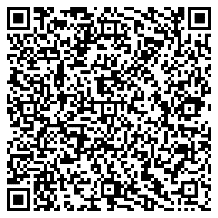 2.Гражданская оборона – ссылка на программу инструктажа по гражданской обороне и защите от чрезвычайных ситуаций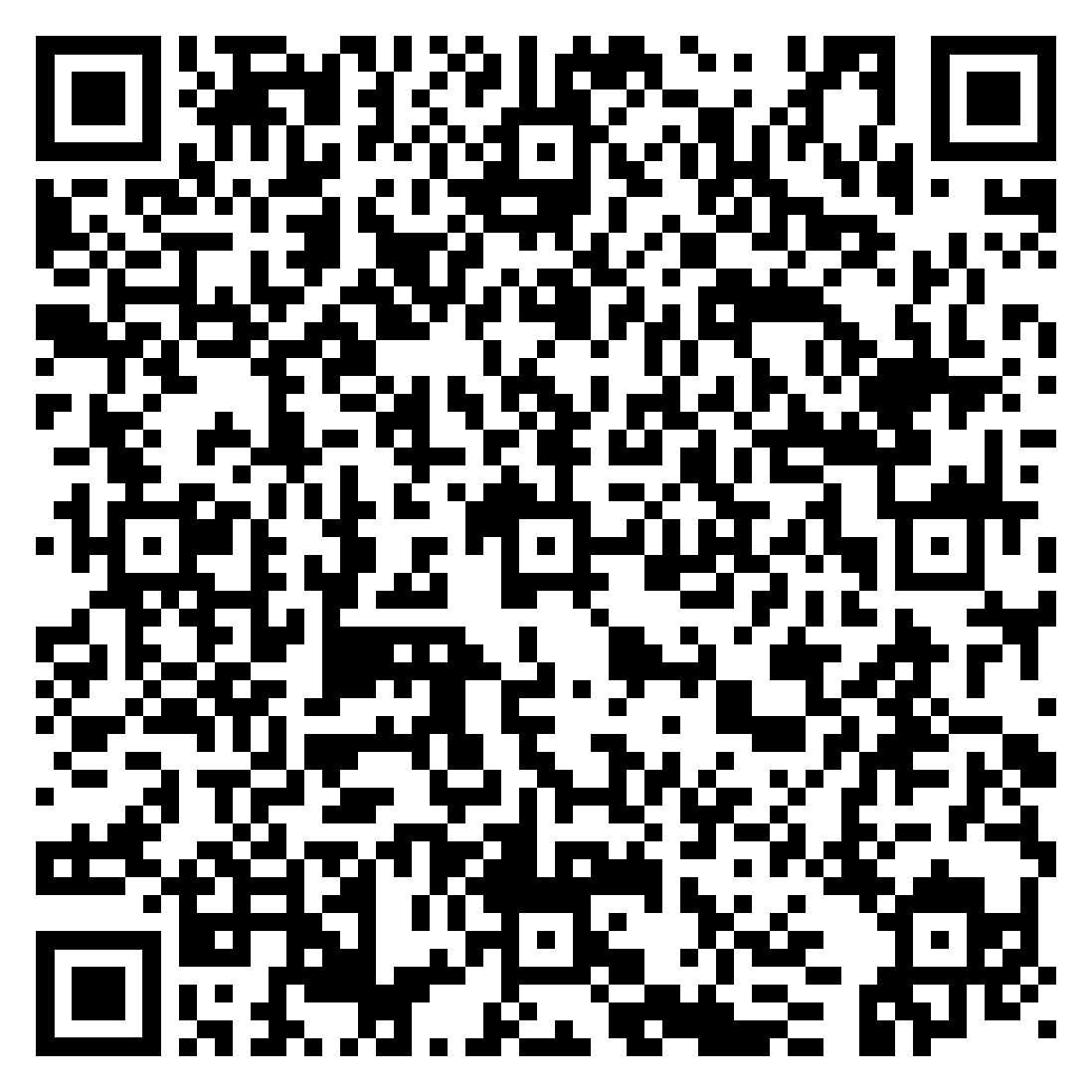 Фамилия, имя, отчество работника (полностью)Дата рожденияДолжностьНаименование структурного подразделенияАдрес электронной почтыКонтактный телефонЛичная подпись о прохождении инструктажа по пожарной безопасностиЛичная подпись о прохождении инструктажа по гражданской оборонеДата прохождения инструктажей